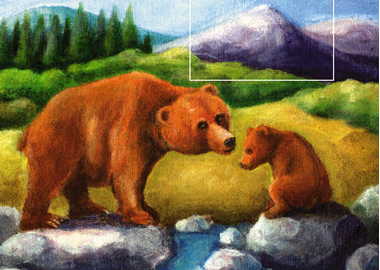 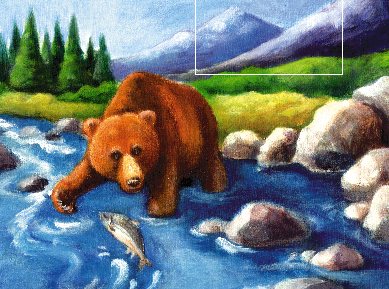 MATEMATIKA TANMENET4. osztályÖsszeállította:  Scherlein Márta              TartalomjegyzékTémakör: A számok 20 000-igTémakör: Tájékozódás a számegyenesenTémakör: Számok kerekítéseTémakör: Mit árul el a szám utolsó számjegye?Témakör: Összeadás és kivonás értelmezése és tulajdonságaiTémakör: Írásbeli összeadás, kivonásTémakör: 1. tájékozódó felmérésTémakör: A szorzás értelmezése, tulajdonságaiTémakör: Írásbeli szorzás egyjegyű szorzóvalTémakör: 2. tájékozódó felmérésTémakör: Az osztás értelmezése, tulajdonságaiTémakör: Írásbeli osztás egyjegyű osztóvalTémakör: 3. tájékozódó felmérésTémakör:  A műveletek sorrendjeTémakör: 1. felmérésTémakör:  HosszúságmérésTémakör:  KerületTémakör:  Távolságmérés térképenTémakör:  ŰrtartalommérésTémakör:  TömegmérésTémakör: 4. tájékozódó felmérésTémakör: Szorzás 10-zel, 100-zal, 1000-relTémakör: Írásbeli szorzás kétjegyű szorzóvalTémakör: 5. tájékozódó felmérésTémakör: 2. felmérésTémakör: Ellentétes mennyiségekTémakör:  Merőlegesség, párhuzamosságTémakör:  A derékszögTémakör:  Síkidomok, sokszögekTémakör:  TestekTémakör: 6. tájékozódó felmérésTémakör: 3. felmérésTémakör:  Tört, törtrészTémakör:  Euróval fizetünkTémakör: 7. tájékozódó felmérésTémakör:  Osztás 10-zel, 100-zal, 1000-relTémakör:  Írásbeli osztás kétjegyű osztóvalTémakör: 8. tájékozódó felmérésTémakör:  Következtetés többről többreTémakör:  IdőmérésTémakör: 4/II. felmérésTémakör:  TerületmérésTémakör:  Téglatest építéseTémakör:  Osztó, többszörösTémakör:  SorozatokTémakör:  Összefüggések, grafikonokTémakör: 9. tájékozódó felmérésTémakör:  Geometriai játékokTémakör: 5/II. felmérésTémakör:  Ismétlés            vagyTémakör:  Kitekintés magasabb számkörreTémakör: 6. felmérésTémakör:  Ismétlés
vagyTémakör:  Kitekintés magasabb számkörreTémakör: 7. felmérésTémakör:  Hányféleképpen?Témakör:  Valószínűségi játékokTémakör:  Játékos feladatokÓraTananyagTanulásszervezésEszközökKompetenciák,fejlesztési feladatokFejlesztési követelmények, kulcsfogalmak,elvárt eredmények A számfogalomról korábban tanultak felelevenítése, kiterjesztése, elmélyítése, kiegészítése és alkalmazása. A számok írása, olvasása, helyesírása 20 000-ig. Számosságok összehasonlítása (több, kevesebb, ugyanannyi), rendezése növekvő, illetve csökkenő sorrendben.Számlálás egyesével, tízesével, százasával, ezresével. Páros és páratlan számok; kerek tízesek, százasok, ezresek. A négyjegyű szám,  ötjegyű szám, illetve az alakiérték, helyiérték és valódi érték fogalma. A számok helyiérték szerinti bontása többféle formában. A sorszám fogalma, írása, használata.Kombinatorikus gondolkodásmód fejlesztése.Szabálykövetési képesség fejlesztése.Kreatív személyiség-tulajdonságok fejlesztése.Számok alkotása számjegyeikből – kombinatorikus úton az összes lehetőség megkeresése, rendszerezése, tudatos szabálykövetés.Következtetési sémák kialakítására való képesség fejlesztése.Számok szétválogatása tulajdonságaik szerint; nagyság szerinti rendezések, megfigyelések, analógiák észrevétele, felhasználása.Algoritmikus gondolkodásra való képesség fejlesztése.Alakiérték, helyiérték, tényleges érték közti összefüggések felismerése, tudatos alkalmazása.Együttműködési képesség fejlesztése.ÓraTananyagTanulásszervezésEszközökKompetenciák,fejlesztési feladatokFejlesztési követelmények, kulcsfogalmak,elvárt eredmények A számok közelítő helyének ábrázolása tízesével, százasával, ezresével beosztott számegyenesen. Lépegetés a számvonalon. Egyenlőtlenségek igazsághalmazának ábrázolása. Az egyes, tízes, százas és tízezres szomszédok fogalma, meghatározása.Algoritmikus gondolkodásra való képesség fejlesztéseSzámegyenesek közti analógiák megfigyelése, számok elhelyezése a megfelelő szám-egyenesen.Számok összehasonlítása, rendezése számegyenesen történő ábrázolással.A gyakorlati alkalmazásra való képesség fejlesztéseKreatív személyiség-tulajdonságok fejlesztése.Következtetési sémák kialakítására való képesség fejlesztése.Adott egyenlőtlenségek igazsághalmazának ábrázolása számegyenesen, a legalább, legfeljebb, több, kevesebb, több vagy egyenlő, kevesebb vagy egyenlő, nem több, nem kevesebb, nem egyenlő kifejezések értelmezése, helyes használata.A tudatos megfigyelés fejlesztése.ÓraTananyagTanulásszervezésEszközökKompetenciák,fejlesztési feladatokFejlesztési követelmények, kulcsfogalmak,elvárt eredmények Pontos érték, kerekített érték. A számhoz legközelebbi kerek tízes, kerek százas, kerek ezres, kerek tízezres megkeresése. Számok kerekítése tízesre, százasra, ezresre, tízezresre.Következtetési sémák kialakítására való képesség fejlesztése.Számok pontos és közelítő helyének megkeresése adott számegyenesen.Pontos szám, közelítő szám számláláshoz, méréshez, értékekhez kapcsolódóan.A gyakorlati alkalmazásra való képesség fejlesztése.Adott helyiértékre történő kerekítések gyakorlása, analógiák megfigyelése, tudatos alkalmazása.A figyelem irányíthatóságának és tartósságának növelése.Együttgondolkodás képességének fejlesztése.ÓraTananyagTanulásszervezésEszközökKompetenciák,fejlesztési feladatokFejlesztési követelmények, kulcsfogalmak,elvárt eredmények Ismerkedés a 2-vel, az 5-tel és a 10-zel osztható számokkal. A tanultak alkalmazása logikai és kombinatorikai feladatok megoldásában. Számok rendezése két szempont szerint; halmazok közös része, logikai „és”.Algoritmikus gondolkodásra való képesség fejlesztése.Számok pontos és közelítő helyének megkeresése adott számegyenesen.Pontos szám, közelítő szám számláláshoz, méréshez, értékekhez kapcsolódóan.A gyakorlati alkalmazásra való képesség fejlesztése.Adott helyiértékre történő kerekítések gyakorlása, analógiák megfigyelése, tudatos alkalmazása.Vitatkozás, érvek ellenérvekfelsorakoztatásaképességének fejlesztése.ÓraTananyagTanulásszervezésEszközökKompetenciák,fejlesztési feladatokFejlesztési követelmények, kulcsfogalmak,elvárt eredmények Az összeadás és kivonás értelmezése, elnevezések, a két művelet kapcsolata. Analóg számítások: az összeadás és a kivonás gyakorlása kerek ezresekkel, kerek százasokkal 20 000-ig. Az összeg és a különbség becslésének előkészítése.A műveleti tulajdonságok megfigyelése, tudatosítása. Az összeg és a különbség változásainak megfigyelése. A tanultak alkalmazása szóbeli számításokban, egyenletek megoldásában, sorozatok képzésében, szöveges feladatok megoldásában.Számolási készségfejlesztése.Fejszámolások (összeadás, kivonás) a 10 000-es számkörben analógiákra építve.Az összeadás és kivonás kapcsolatának és tulajdonságainak erősítését szolgáló megfigyelések.Kreatív személyiség-tulajdonságok fejlesztése.Az összeadás és kivonás közti kapcsolat értelmezésének felismertetése egyenes és fordított szövegezésű feladatokkal.Algoritmikus gondolkodásra való képesség fejlesztése.Kis számok körében végzett összeadás, kivonás tapasztalt összefüggéseinek kiterjesztése a nagyobb számokra, általánosításra törekvés.A gyakorlati alkalmazásra való képesség fejlesztése.Analógiák egyjegyű, 0-ra végződő kétjegyű, 00-ra végződő háromjegyű és a 000-ra végződő négyjegyű számokkal végzett összeadások, kivonások között.Apró lépések betartására való képesség fejlesztése.ÓraTananyagTanulásszervezésEszközökKompetenciák,fejlesztési feladatokFejlesztési követelmények, kulcsfogalmak,elvárt eredmények Az írásbeli összeadásról, kivonásról tanultak felelevenítése, alkalmazásuk a 10 000-es számkörben.Az eredmények becslése kerekített értékekkel történő számítással, többféleképpen.Az írásbeli összeadás eredményének ellenőrzése az összeadás fordított sorrendben történő elvégzésével, illetve a becsült érték és az összeg összehasonlításával.A kivonás inverz műveleteinek tudatosítása. Az írásbeli kivonás eredményének ellenőrzés összeadással és kivonással, illetve a becsült érték és a különbség összehasonlításával.A tanultak alkalmazása sorozatok folytatásában, táblázat hiányzó elemeinek megadásában, egyenletek, egyenlőtlenségek, illetve összetett szám- és szöveges feladatok megoldásában. Szöveggel adott függvények. Szöveges feladatok, a szöveges feladat megoldásmenetének tudatosítása.Számolási készségfejlesztése.Fejszámolások (összeadás, kivonás) a 10 000-es számkörben analógiákra építve.Az összeadás és kivonás kapcsolatának és tulajdonságainak erősítését szolgáló megfigyelések.Kreatív személyiség-tulajdonságok fejlesztése.Az összeadás és kivonás közti kapcsolat értelmezésének felismertetése egyenes és fordított szövegezésű feladatokkal.Algoritmikus gondolkodásra való képesség fejlesztése.Kis számok körében végzett összeadás, kivonás tapasztalt összefüggéseinek kiterjesztése a nagyobb számokra, általánosításra törekvés.A gyakorlati alkalmazásra való képesség fejlesztése.Analógiák egyjegyű, 0-ra végződő kétjegyű, 00-ra végződő háromjegyű és a 000-ra végződő négyjegyű számokkal végzett összeadások, kivonások között.Kitartás, elkötelezettség képességének fejlesztése.ÓraTananyagTanulásszervezésEszközökKompetenciák,fejlesztési feladatokFejlesztési követelmények, kulcsfogalmak,elvárt eredmények A Felmérő feladatsorok című kiadvány feladatsora.Önállóság, önálló feladatmegoldás képességének fejlesztése.Tanultak felhasználására való képesség fejlesztése.Felelősségtudat fejlesztése.ÓraTananyagTanulásszervezésEszközökKompetenciák,fejlesztési feladatokFejlesztési követelmények, kulcsfogalmak,elvárt eredmények A szorzás értelmezéséről tanultak felelevenítése, kiterjesztése a          10 000-es számkörre, elnevezések. A szorzás műveleti tulajdonságainak tudatosítása, összeg, különbség szorzása.Egyszerű és összetett szám- és szöveges feladatok. A helyes műveleti sorrend megállapítása, zárójelek használata.Számolási készség fejlesztése.Fejszámolások (szorzás) a 10 000-es számkörben analógiákra építve.A szorzás kapcsolatának és tulajdonságainak erősítését szolgáló megfigyelések.Algoritmikus gondolkodásra való képesség fejlesztése.Következtetési sémák kialakítására való képesség fejlesztése.Kis számok körében végzett szorzás tapasztalt összefüggéseinek kiterjesztése a nagyobb számokra, általánosításra törekvés.A gyakorlati alkalmazásra való képesség fejlesztése.Analógiák egyjegyű, 0-ra végződő kétjegyű, 00-ra végződő háromjegyű és a 000-ra végződő négyjegyű számokkal végzett szorzások között.Lényeges, lényegtelen mozzanatok eldöntésére való képesség fejlesztése.Mások ötleteinek átvételére és azok továbbgondolására való képesség fejlesztése.ÓraTananyagTanulásszervezésEszközökKompetenciák,fejlesztési feladatokFejlesztési követelmények, kulcsfogalmak,elvárt eredmények A szorzás értelmezéséről tanultak felelevenítése, kiterjesztése a10 000-es számkörre, elnevezések. A szorzás műveleti tulajdonságainak tudatosítása, összeg, különbség szorzása.Egyszerű és összetett szám- és szöveges feladatok. A helyes műveleti sorrend megállapítása, zárójelek használata.Számolási készség fejlesztése.Algoritmikus gondolkodásra való képesség fejlesztése.Következtetési sémák kialakítására való képesség fejlesztése.Az írásbeli szorzás algoritmusainak értő alkalmazása.Az írásbeli szorzás eredményének becslése ezresekre, százasokra kerekített értékekkel, a becsült és számított szorzat összehasonlítása.Az írásbeli szorzást könnyítő számolási eljárás megválasztása; a művelet eredményének meghatározása.A műveletek eredményének ellenőrzése különféle módokon, a választott ellenőrzési mód indoklása, tudatos alkalmazása.A megoldás megtervezése képességének fejlesztése.A gyakorlati alkalmazásra való képesség fejlesztése.Értő olvasásra való képesség fejlesztése.Bizonyítási igény képességének fejlesztése. Szövegértelmezést segítő eljárások: probléma megértése, adatok kigyűjtése, modellkeresés az ismert és a keresett adat közti összefüggés feltárásához, a műveletek eredményének előrebecslése, a megoldás megkeresése, ellenőrzése; a kérdés megválaszolása.Adott nyitott mondat megoldásának ellenőrzése kipróbálással, tervszerű próbálgatással.Szövegértelmező képesség fejlesztése.Alkalmazkodni tudás képességének fejlesztése.ÓraTananyagTanulásszervezésEszközökKompetenciák,fejlesztési feladatokFejlesztési követelmények, kulcsfogalmak,elvárt eredmények A Felmérő feladatsorok című kiadvány feladatsora.Önállóság, önálló feladatmegoldás képességének fejlesztése.Tanultak felhasználására való képesség fejlesztése.Felelősségtudat fejlesztése.ÓraTananyagTanulásszervezésEszközökKompetenciák,fejlesztési feladatokFejlesztési követelmények, kulcsfogalmak,elvárt eredmények Az osztás értelmezéséről tanultak felelevenítése, kiterjesztése a 10 000-es számkörre, elnevezések. Az összeg és a különbség osztása.Egyszerű és összetett szám- és szöveges feladatok. A helyes műveleti sorrend megállapítása, zárójelek használata.Számolási készség fejlesztése.Fejszámolások (osztás) a 10 000-es számkörben analógiákra építve.A szorzás és osztás kapcsolatának és tulajdonságainak erősítését szolgáló megfigyelések.Algoritmikus gondolkodásra való képesség fejlesztése.Következtetési sémák kialakítására való képesség fejlesztése.Kis számok körében végzett osztás tapasztalt összefüggéseinek kiterjesztése a nagyobb számokra, általánosításra törekvés.A gyakorlati alkalmazásra való képesség fejlesztése.Analógiák egyjegyű, 0-ra végződő kétjegyű, 00-ra végződő háromjegyű és a 000-ra végződő négyjegyű számokkal végzett osztások között.Rövid távú memória fejlesztése.Egymás sikereinek elismerésére való képesség fejlesztése.ÓraTananyagTanulásszervezésEszközökKompetenciák,fejlesztési feladatokFejlesztési követelmények, kulcsfogalmak,elvárt eredmények Az írásbeli osztásról tanultak felelevenítése, kiterjesztése a 10 000-es számkörre. Az írásbeli osztás alkalmazása egyszerű szöveges feladatok megoldásában, sorozatok folytatásában, szöveggel adott függvények értelmezésében, táblázatának kitöltésében.Számolási készség fejlesztése.Algoritmikus gondolkodásra való képesség fejlesztése.Gondolkodási műveletek fejlesztése. Következtetési sémák kialakítására való képesség fejlesztése.Az írásbeli osztás algoritmusainak értő alkalmazása.Az írásbeli osztás eredményének becslése, a becsült és számított hányados összehasonlítása.A hányados és maradék közti kapcsolat feltárása, a köztük lévő összefüggések tudatos alkalmazása.Az írásbeli osztást könnyítő számolási eljárás megválasztása; a művelet eredményének meghatározása.Az osztás eredményének ellenőrzése, a választott ellenőrzési mód indoklása, tudatos alkalmazása.A megoldás megtervezése képességének fejlesztése.A gyakorlati alkalmazásra való képesség fejlesztéseÉrtő olvasásra való képesség fejlesztése.Szövegértelmezést segítő eljárások: probléma megértése, adatok kigyűjtése, modellkeresés az ismert és a keresett adat közti összefüggés feltárásához, a műveletek eredményének előrebecslése, a megoldás megkeresése, ellenőrzése; a kérdés megválaszolása.Bizonyítási igény képességének fejlesztése. ÓraTananyagTanulásszervezésEszközökKompetenciák,fejlesztési feladatokFejlesztési követelmények, kulcsfogalmak,elvárt eredmények A Felmérő feladatsorok című kiadvány feladatsora.Önállóság, önálló feladatmegoldás képességének fejlesztése.Tanultak felhasználására való képesség fejlesztése.Felelősségtudat fejlesztése.ÓraTananyagTanulásszervezésEszközökKompetenciák,fejlesztési feladatokFejlesztési követelmények, kulcsfogalmak,elvárt eredmények A műveletek sorrendjéről és a zárójelhasználatról tanultak áttekintése, tudatosítása, a tanult írásbeli műveletek alkalmazásával. Összetett szám- és szöveges feladatok megoldásának gyakorlása.Számolási készség fejlesztése.Kreatív személyiség-tulajdonságok fejlesztése. A műveleti tulajdonságok tudatosítása, a műveleti sorrend megváltoztatásának hatása az eredményre.A zárójelek alkalmazása, elhagyása a műveletek sorrendje közti kapcsolatok tudatos alkalmazásával.Algoritmikus gondolkodásra való képesség fejlesztése.Gondolkodási műveletek fejlesztése.Adott nyitott mondat megoldása, a megoldásának ellenőrzése kipróbálással, tervszerű próbálgatással.A problémák gyors formalizálására és általánosítására való képesség fejlesztése.Más ötletek átvételére, továbbgondolására való képességének fejlesztése.ÓraTananyagTanulásszervezésEszközökKompetenciák,fejlesztési feladatokFejlesztési követelmények, kulcsfogalmak,elvárt eredmények A Felmérő feladatsorok című kiadvány feladatsora.Önállóság, önálló feladatmegoldás képességének fejlesztése.Tanultak felhasználására való képesség fejlesztése.Felelősségtudat fejlesztése.ÓraTananyagTanulásszervezésEszközökKompetenciák,fejlesztési feladatokFejlesztési követelmények, kulcsfogalmak,elvárt eredmények A hosszúságmérésről tanultak felelevenítése.Hosszúságok becslése, összehasonlítása, megmérése, kimérése alkalmilag választott egységgel, illetve milliméterrel, centiméterrel, deciméterrel, méterrel. A kilométer fogalma. Átváltások a 20 000-es számkör figyelembevételével.A hosszúságmérésről tanultak alkalmazása szöveges feladatokban.Oszlopdiagramok, grafikonok értelmezése, vizsgálata, készítése, a tanulók testméreteinek statisztikai feldolgozása.Következtetési sémák kialakítására való képesség fejlesztése.Mérés és elemi mértékismeret, a mennyiség, mértékegység és mérőszám összefüggései alapján történő becslés, mérés, következtetés.Hosszúságméréshez kapcsolódó mennyiségek, mértékegységek rendszerbe foglalása, mérték-táblázatban való tájékozódás; a helyiérték-táblázat alkalmazása a hosszúság mértékekre.Mérőeszközök használatának gyakorlása, a köztük lévő kapcsolatok tudatos alkalmazása.A gyakorlati alkalmazásra való képesség fejlesztése.Mennyiségekkel kapcsolatos szöveges feladatok; hiányzó adatok meghatározása mérésekkel.Vizuális intelligencia és képzelet képességének fejlesztése.ÓraTananyagTanulásszervezésEszközökKompetenciák,fejlesztési feladatokFejlesztési követelmények, kulcsfogalmak,elvárt eredmények Ismerkedés a kerület fogalmával. Konkrét sokszögek kerületének meghatározása méréssel, számítással.A gyakorlati alkalmazásra való képesség fejlesztése.Tájékozódási képesség fejlesztése.Konstrukciós képesség fejlesztése.Mérés és elemi mértékismeret, a mennyiség, mértékegység és mérőszám összefüggései alapján történő becslés, mérés, következtetés.A kerület fogalmának tudatos alkalmazása, adott kerületű téglalapok előállítása, összehasonlítása.Következtetési sémák kialakítására való képesség fejlesztése.Kerületszámításhoz kapcsolatos szöveges feladatok hiányzó adatainak meghatározása mérésekkel.Szabálytudat erősítése.ÓraTananyagTanulásszervezésEszközökKompetenciák,fejlesztési feladatokFejlesztési követelmények, kulcsfogalmak,elvárt eredmények A hosszúságmérésről tanultak alkalmazása. A vonalas mérték fogalma, használata. A lépték értelmezése (a tanulók tudásszintjének figyelembevételével).Távolságok becslése, megmérése, kimérése, összehasonlítása.Térképhasználat terepen. Az égtájak meghatározása. Ismerkedés az iránytű (esetleg laptájoló) használatával.A gyakorlati alkalmazásra való képesség fejlesztése.Tájékozódási képesség fejlesztése.A hosszúságmérés és a térképeken található vonalas mérték közti kapcsolat tudatos alkalmazása mérések gyakorlásával.Következtetési sémák kialakítására való képesség fejlesztése.Tájékozódó képesség fejlesztése, mérések gyakorlati alkalmazása a mindennapi életben.A becsült és mért értékek tudatos összehasonlítása, a becslés képességének fejlesztése gyakorlati mérésekkel.Gyors, pontos, szelektív információfeldolgozás képességének fejlesztése.Tájékozódási képesség fejlesztése.Kitartás, elkötelezettség képességének fejlesztése.ÓraTananyagTanulásszervezésEszközökKompetenciák,fejlesztési feladatokFejlesztési követelmények, kulcsfogalmak,elvárt eredmények Az űrtartalommérésről tanultak áttekintése. Űrtartalmak becslése, összehasonlítása, megmérése, kimérése alkalmilag választott egységgel, illetve milliliterrel, centiliterrel, deciliterrel, literrel. A hektoliter fogalma. A tanult mértékegységek átváltása a 10 000-es számkör figyelembevételével.Az űrtartalommérésről tanultak alkalmazása szöveges feladatokban.Következtetési sémák kialakítására való képesség fejlesztése.Mérés és elemi mértékismeret, a mennyiség, mértékegység és mérőszám összefüggései alapján történő becslés, mérés, következtetés.Űrtartalomméréshez kapcsolódó mennyiségek, mértékegységek rendszerbe foglalása, mérték-táblázatban való tájékozódás; a helyiérték-táblázat alkalmazása az űrmértékekre.Mérőeszközök használatának gyakorlása, a köztük lévő kapcsolatok tudatos alkalmazása.A gyakorlati alkalmazásra való képesség fejlesztése.Mennyiségekkel kapcsolatos szöveges feladatok; hiányzó adatok meghatározása mérésekkel.A cél felismerése, az odavezető út megtervezése képességének fejlesztése.Együttdolgozás képességének fejlesztése.ÓraTananyagTanulásszervezésEszközökKompetenciák,fejlesztési feladatokFejlesztési követelmények, kulcsfogalmak,elvárt eredmények A tömegmérésről tanultak áttekintése. Testek tömegének becslése, összehasonlítása, megmérése, kimérése grammal, dekagrammal, kilogrammal. A kilogramm származtatása. A tonna fogalma. A tanult mértékegységek átváltása a 10 000-es számkör figyelembevételével.A tömegmérésről tanultak alkalmazása szöveges feladatokban. Diagramok, grafikonok értelmezése, vizsgálata, készítése, a mérési adatok statisztikai feldolgozása.Következtetési sémák kialakítására való képesség fejlesztése.Mérés és elemi mértékismeret, a mennyiség, mértékegység és mérőszám összefüggései alapján történő becslés, mérés, következtetés.Tömegméréshez kapcsolódó mennyiségek, mértékegységek rendszerbe foglalása, mérték-táblázatban való tájékozódás; a helyiérték-táblázat alkalmazása a tömegmértékekre.Mérőeszközök használatának gyakorlása, a köztük lévő kapcsolatok tudatos alkalmazása.A gyakorlati alkalmazásra való képesség fejlesztése.Mennyiségekkel kapcsolatos szöveges feladatok; hiányzó adatok meghatározása mérésekkel.Egy probléma komplex megfigyelésére való képesség fejlesztése.Alkalmazkodni tudás képességének fejlesztése.ÓraTananyagTanulásszervezésEszközökKompetenciák,fejlesztési feladatokFejlesztési követelmények, kulcsfogalmak,elvárt eredmények A Felmérő feladatsorok című kiadvány feladatsora.Önállóság, önálló feladatmegoldás képességének fejlesztése.Tanultak felhasználására való képesség fejlesztése.Felelősségtudat fejlesztése.ÓraTananyagTanulásszervezésEszközökKompetenciák,fejlesztési feladatokFejlesztési követelmények, kulcsfogalmak,elvárt eredmények A 10-zel, 100-zal, 1000-rel való szorzás eljárásának felismertetése. A tényezők és a szorzat változásainak megfigyelése.Analóg számítások. A tanultak alkalmazása a mértékegységek átváltásában, szöveges feladatok megoldásában.Számolási készség fejlesztése.Fejszámolások (szorzás) a 10 000-es számkörben analógiákra építve.A szorzás kapcsolatának és tulajdonságainak erősítését szolgáló megfigyelések.Algoritmikus gondolkodásra való képesség fejlesztése.Gondolkodási műveletek fejlesztése. Következtetési sémák kialakítására való képesség fejlesztése.Kis számok körében végzett szorzás tapasztalt összefüggéseinek kiterjesztése a nagyobb számokra, általánosításra törekvés.A gyakorlati alkalmazásra való képesség fejlesztése.Analógiák egyjegyű, 0-ra végződő kétjegyű, 00-ra végződő háromjegyű és a 000-ra végződő négyjegyű számokkal végzett szorzások között.Tanultak felhasználására való képesség fejlesztése új problémák megoldására.A cél felismerése, az odavezető út megtervezése képességének fejlesztése.ÓraTananyagTanulásszervezésEszközökKompetenciák,fejlesztési feladatokFejlesztési követelmények, kulcsfogalmak,elvárt eredmények Az összeg szorzása egy számmal; a szorzat változásai.Az algoritmus felismertetése, begyakoroltatása.Egyszerű szöveges feladatok, következtetés egyről többre.A tanultak alkalmazása összetett számfeladatok, egyszerű, majd összetett szöveges feladatok, egyenletek, egyenlőtlenségek megoldásában, sorozatok folytatásában, függvénytáblázat kitöltésében.Számolási készség fejlesztése.Algoritmikus gondolkodásra való képesség fejlesztése.Gondolkodási műveletek fejlesztése. Következtetési sémák kialakítására való képesség fejlesztése.Az írásbeli szorzás algoritmusainak értő alkalmazása.Az írásbeli szorzás eredményének becslése ezresekre, százasokra kerekített értékekkel, a becsült és számított szorzat összehasonlítása.Az írásbeli szorzást könnyítő számolási eljárás megválasztása; a művelet eredményének meghatározása.A műveletek eredményének ellenőrzése különféle módokon, a választott ellenőrzési mód indoklása, tudatos alkalmazása.A megoldás megtervezése képességének fejlesztése.A gyakorlati alkalmazásra való képesség fejlesztéseÉrtő olvasásra való képesség fejlesztése.Kreatív személyiség-tulajdonságok fejlesztése. Bizonyítási igény képességének fejlesztése. Szövegértelmezést segítő eljárások: probléma megértése, adatok kigyűjtése, modellkeresés az ismert és a keresett adat közti összefüggés feltárásához, a műveletek eredményének előrebecslése, a megoldás megkeresése, ellenőrzése; a kérdés megválaszolása.Adott nyitott mondat megoldásának ellenőrzése tervszerű próbálgatással.A részleteken való felülemelkedés képességének fejlesztése.Szabályok betartására, betartatására való képesség fejlesztése.ÓraTananyagTanulásszervezésEszközökKompetenciák,fejlesztési feladatokFejlesztési követelmények, kulcsfogalmak,elvárt eredmények A Felmérő feladatsorok című kiadvány feladatsora.Önállóság, önálló feladatmegoldás képességének fejlesztése.Tanultak felhasználására való képesség fejlesztése.Felelősségtudat fejlesztése.ÓraTananyagTanulásszervezésEszközökKompetenciák,fejlesztési feladatokFejlesztési követelmények, kulcsfogalmak,elvárt eredmények A Felmérő feladatsorok című kiadvány feladatsora.Önállóság, önálló feladatmegoldás képességének fejlesztése.Tanultak felhasználására való képesség fejlesztése.Felelősségtudat fejlesztése.ÓraTananyagTanulásszervezésEszközökKompetenciák,fejlesztési feladatokFejlesztési követelmények, kulcsfogalmak,elvárt eredmények Ellentétes mennyiségek jellemzése pozitív és negatív számokkal. A hőmérséklet mérése. Ismerkedés a hőmérővel. Negatív mérőszámok értelmezése, leolvasásuk számskáláról. Hőmérséklet-változások követése, ábrázolása számegyenes, grafikon segítségével. A hőmérséklet alakulása a különböző napszakokban, illetve évszakokban.Adósságcédula-készpénz modell. Lépegetés a számegyenesen.Diagramok, grafikonok értelmezése, vizsgálata, készítése, a mérési adatok statisztikai feldolgozása.A gyakorlati alkalmazásra való képesség fejlesztése.Következtetési sémák kialakítására való képesség fejlesztése.Kis abszolútértékű egész számok nagyság szerinti rendezése megválasztott modellben.Tapasztalatok a negatív számokról, annak felismerése, értő alkalmazása, hogy negatív számmal jellemezhető mennyiség hozzátevése értékcsökkenést, míg elvétele értéknövekedést eredményez.Grafikonok elemzése, adatok ábrázolása, összehasonlítása, „szélső értékek”, „középső érték”, „leggyakoribb érték” meghatározása.Rendszerező képesség fejlesztése.Ok-okozati összefüggések meglátása képességének fejlesztése.ÓraTananyagTanulásszervezésEszközökKompetenciák,fejlesztési feladatokFejlesztési követelmények, kulcsfogalmak,elvárt eredmények A tanult legalapvetőbb geometriai fogalmak felelevenítése.Konstrukciós képesség fejlesztése.A merőlegesség, párhuzamosság fogalmának elmélyítése gyakorlati alkalmazása.A gyakorlati alkalmazásra való képesség fejlesztése.Síkidomok adott oldalainak, testek adott éleinek vizsgálata, tulajdonságaik megfogalmazása a geometriában használt szaknyelv tudatos alkalmazásával. Sikerek, kudarcok elviselésére való képesség fejlesztése.ÓraTananyagTanulásszervezésEszközökKompetenciák,fejlesztési feladatokFejlesztési követelmények, kulcsfogalmak,elvárt eredmények A szög mint szögtartomány és a szög mint elfordulás fogalmának előkészítése a tapasztalatszerzés szintjén. A tanultak alkalmazása sokszögek vizsgálatában.Tájékozódási képesség fejlesztése.Konstrukciós képesség fejlesztése.A derékszögről, a derékszögnél kisebb, illetve nagyobb szögekről tanultak elmélyítése, gyakorlati alkalmazása.A gyakorlati alkalmazásra való képesség fejlesztése.Következtetési sémák kialakítására való képesség fejlesztése.Síkidomok adott szögeinek vizsgálata, tulajdonságaik megfogalmazása a geometriában használt szaknyelv tudatos alkalmazása.Eredeti, ötletes, nem sablonszerű megoldás keresésére való képesség fejlesztése.Alkalmazkodni tudás képességének fejlesztése.ÓraTananyagTanulásszervezésEszközökKompetenciák,fejlesztési feladatokFejlesztési követelmények, kulcsfogalmak,elvárt eredmények A sokszögek fogalma. Elnevezések: oldal, csúcs, átló. Vizsgálatuk, csoportosításuk egy vagy két felismert szempont szerint. Állítások igazságának eldöntése.A téglalapról tanultak áttekintése, kiegészítése; a tükörtengelyek megrajzolása, a négyzet, mint speciális téglalap.Tájékozódási képesség fejlesztése.Kreatív személyiség-tulajdonságok fejlesztése. Konstrukciós képesség fejlesztése.Síkidomok vizsgálata szögek, oldalak száma szerint, köztük lévő kapcsolatok megfigyelése, a tanultak tudatos alkalmazása a gyakorlatban.Adott tulajdonságú alakzatok előállítása, vizsgálata, a geometriai szaknyelv helyes használata.A gyakorlati alkalmazásra való képesség fejlesztéseKövetkeztetési sémák kialakítására való képesség fejlesztése.Síkidomok elhelyezése egyszerre két halmazba (alá- illetve mellérendelt fogalmak).Problémaérzékenység, probléma észrevétele képességének fejlesztése.Bizonyítási igény képességének fejlesztése. ÓraTananyagTanulásszervezésEszközökKompetenciák,fejlesztési feladatokFejlesztési követelmények, kulcsfogalmak,elvárt eredmények A testek fogalma. Elnevezések: lap, él, csúcs. Vizsgálatuk, csoportosításuk egy vagy két adott vagy felismert szempont szerint. Állítások igazságának eldöntése. A téglatestről tanultak áttekintése, kiegészítése, a kocka mint speciális téglatest. Ismerkedés a téglatest hálójával, felszínével. Testek építése, ábrázolása, az elölnézet, felülnézet, oldalnézet értelmezése. A gömb fogalma.Konstrukciós képesség fejlesztése.A merőlegesség, párhuzamosság fogalmának elmélyítése gyakorlati alkalmazása.A gyakorlati alkalmazásra való képesség fejlesztése.Síkidomok adott oldalainak, testek adott éleinek vizsgálata, tulajdonságaik megfogalmazása a geometriában használt szaknyelv tudatos alkalmazásával. Sikerek, kudarcok elviselésére való képesség fejlesztése.ÓraTananyagTanulásszervezésEszközökKompetenciák,fejlesztési feladatokFejlesztési követelmények, kulcsfogalmak,elvárt eredmények A Felmérő feladatsorok című kiadvány feladatsora.Önállóság, önálló feladatmegoldás képességének fejlesztése.Tanultak felhasználására való képesség fejlesztése.Felelősségtudat fejlesztése.ÓraTananyagTanulásszervezésEszközökKompetenciák,fejlesztési feladatokFejlesztési követelmények, kulcsfogalmak,elvárt eredmények A Felmérő feladatsorok című kiadvány feladatsora.Önállóság, önálló feladatmegoldás képességének fejlesztése.Tanultak felhasználására való képesség fejlesztése.Felelősségtudat fejlesztése.ÓraTananyagTanulásszervezésEszközökKompetenciák,fejlesztési feladatokFejlesztési követelmények, kulcsfogalmak,elvárt eredmények Különböző mennyiségek (hosszúságok, időtartamok, tömegek, űrtartalmak, területek) törtrészének fogalma, előállítása rajzzal, hajtogatással, kiméréssel stb. A tört fogalmának tudatosítása, a jelölés és az elnevezések bevezetése.Adott mennyiség törtrészének nagyság szerinti összehasonlítása.Törtrész kiegészítése 1 egészre. Az 1 egész előállítása a törtrész ismeretében.Számok, mennyiségek törtrészének kiszámítása többről egyre, majd többről többre következtetéssel, az írásbeli szorzás és osztás alkalmazásával.A fentiekkel kapcsolatos szöveges feladatok megoldása.Következtetési sémák kialakítására való képesség fejlesztése.Tájékozódás a törtalakú számok körében, törtek nagyság szerinti rendezése, egyenlő törtek sokféle alakban történő meghatározása, a tanultak tudatos alkalmazása a gyakorlatban.Mennyiségek mérése az egység törtrészeivel, analógiák alkalmazása, egyenlő nevezőjű illetve egyenlő számlálójú törtek összehasonlítása.A megoldás megtervezése képességének fejlesztése.A gyakorlati alkalmazásra való képesség fejlesztése.Számok törtrészének meghatározását igénylő szöveges feladatok megoldási menetének tudatos alkalmazása.Visszalépésre, a probléma apró lépésekre történő lebontására való képesség fejlesztése.Ítéletalkotásra, döntésre való képesség fejlesztése.ÓraTananyagTanulásszervezésEszközökKompetenciák,fejlesztési feladatokFejlesztési követelmények, kulcsfogalmak,elvárt eredmények Az euró, illetve az eurocent mint váltópénz fogalma. Átváltások.A mindennapi élettel kapcsolatos számításos és szöveges feladatok megoldása.Következtetési sémák kialakítására való képesség fejlesztése.Mérés és elemi mértékismeret, a mennyiség, mértékegység és mérőszám összefüggései alapján történő becslés, mérés, következtetés.A gyakorlati alkalmazásra való képesség fejlesztése.Az euróról, eurocentről tanultak alkalmazása a mindennapi életben, váltások, árak összehasonlítása.Átfogalmazni tudás képességének fejlesztése.ÓraTananyagTanulásszervezésEszközökKompetenciák,fejlesztési feladatokFejlesztési követelmények, kulcsfogalmak,elvárt eredmények A Felmérő feladatsorok című kiadvány feladatsora.Önállóság, önálló feladatmegoldás képességének fejlesztése.Tanultak felhasználására való képesség fejlesztése.Felelősségtudat fejlesztése.ÓraTananyagTanulásszervezésEszközökKompetenciák,fejlesztési feladatokFejlesztési követelmények, kulcsfogalmak,elvárt eredmények Az osztás tulajdonságairól, a szorzás és az osztás közti kapcsolatról tanultak felelevenítése, rendszerezése. A szorzás és az osztás közti kapcsolat alkalmazhatóságának, a 10-zel, 100-zal, 1000-rel osztható számok alakjának, illetve a 10-zel, 100-zal, 1000-rel való osztás eljárásának felismertetése.A hányados változásainak megfigyelése, analóg számítások: osztás kerek tízesekkel, százasokkal, ezresekkel. Összeg osztása, az írásbeli osztás előkészítése.Számolási készség fejlesztése.Fejszámolások (osztás) a 10 000-es számkörben analógiákra építve.A szorzás és osztás kapcsolatának és tulajdonságainak erősítését szolgáló megfigyelések.Algoritmikus gondolkodásra való képesség fejlesztése.Gondolkodási műveletek fejlesztése. Következtetési sémák kialakítására való képesség fejlesztése.Kis számok körében végzett osztás tapasztalt összefüggéseinek kiterjesztése a nagyobb számokra, általánosításra törekvés.Analógiák egyjegyű, 0-ra végződő kétjegyű, 00-ra végződő háromjegyű és a 000-ra végződő négyjegyű számokkal végzett műveletek között.ÓraTananyagTanulásszervezésEszközökKompetenciák,fejlesztési feladatokFejlesztési követelmények, kulcsfogalmak,elvárt eredmények Az osztásról tanultak rendszerezése, tudatosítása.Az osztás értelmezéseinek felelevenítése: az osztás mint a szorzás, illetve mint az osztás inverz művelete, az osztás mint bennfoglalás, az osztás mint részekre osztás. A szorzás és az osztás kapcsolata: a szorzás fordított művelete az osztás; az osztás egyik fordított művelete a szorzás, másik fordított művelete az osztás. Az osztás ellenőrzése.A 20 000-nél nem nagyobb számok írásbeli osztása kétjegyű osztóval.  hányadosban.Az írásbeli osztás alkalmazása egyszerű, illetve összetett szám- és szöveges feladatokban.	Számolási készség fejlesztése.Algoritmikus gondolkodásra való képesség fejlesztése.Gondolkodási műveletek fejlesztése. Következtetési sémák kialakítására való képesség fejlesztése.Az írásbeli osztás algoritmusainak értő alkalmazása.Az írásbeli osztás eredményének becslése, a becsült és számított hányados összehasonlítása.A hányados és maradék közti kapcsolat feltárása, a köztük lévő összefüggések tudatos alkalmazása.Az írásbeli osztást könnyítő számolási eljárás megválasztása; a művelet eredményének meghatározása.Az osztás eredményének ellenőrzése, a választott ellenőrzési mód indoklása, tudatos alkalmazása.A megoldás megtervezése képességének fejlesztése.A gyakorlati alkalmazásra való képesség fejlesztéseÉrtő olvasásra való képesség fejlesztése.Bizonyítási igény képességének fejlesztése. Szövegértelmezést segítő eljárások: probléma megértése; adatok kigyűjtése, modellkeresés az ismert és a keresett adat közti összefüggés feltárásához, a műveletek eredményének előrebecslése, a megoldás megkeresése, ellenőrzése; a kérdés megválaszolása.Kitartás, elkötelezettség képességének fejlesztése.ÓraTananyagTanulásszervezésEszközökKompetenciák,fejlesztési feladatokFejlesztési követelmények, kulcsfogalmak,elvárt eredmények A Felmérő feladatsorok című kiadvány feladatsora.Önállóság, önálló feladatmegoldás képességének fejlesztése.Tanultak felhasználására való képesség fejlesztése.Felelősségtudat fejlesztése.ÓraTananyagTanulásszervezésEszközökKompetenciák,fejlesztési feladatokFejlesztési követelmények, kulcsfogalmak,elvárt eredmények Összetett következtetések.Számolási készség fejlesztése.Algoritmikus gondolkodásra való képesség fejlesztése.Gondolkodási műveletek fejlesztése. Következtetési sémák kialakítására való képesség fejlesztése.Függvényre vezető szöveges feladatok megoldásmenetének alkalmazása.Kreatív személyiség-tulajdonságok fejlesztése. Függvényszerű gondolkodásra való képesség fejlesztése.A probléma megértése; az adatok kigyűjtése, pótlása, modellkeresés az ismert és a keresett adat közti összefüggés feltárásához, leírásához; a megoldás megkeresése, ellenőrzése; a kérdés megválaszolása.Egyenlőségek és egyenlőtlenségek becslése, összehasonlítása.A gyakorlati alkalmazásra való képesség fejlesztése.Bizonyítási igény képességének fejlesztése. Ítéletalkotásra, döntésre való képesség fejlesztése. A műveleti monotonitás alapján egy ellenőrzött megoldásból következtetés a nyitott mondat több megoldására, egyszerű következtetések, a megoldás változása az adatok függvényében.Ellenőrzés, önellenőrzés, az eredményért való felelősségvállalás képességének fejlesztése.ÓraTananyagTanulásszervezésEszközökKompetenciák,fejlesztési feladatokFejlesztési követelmények, kulcsfogalmak,elvárt eredmények Az időmérésről tanultak rendszerezése, kiegészítése.Az időméréssel kapcsolatos gyakorlati jellegű, illetve szöveges feladatok megoldása.Következtetési sémák kialakítására való képesség fejlesztése.Mérés és elemi mértékismeret, a mennyiség, mértékegység és mérőszám összefüggései alapján történő becslés, mérés, következtetés.Időméréshez kapcsolódó mennyiségek, mértékegységek rendszerbe foglalása, mérték-táblázatban való tájékozódás; a helyiérték-táblázat alkalmazása az időmértékekre.Mérőeszközök használatának gyakorlása, a köztük lévő kapcsolatok tudatos alkalmazása.A gyakorlati alkalmazásra való képesség fejlesztése.Mennyiségekkel kapcsolatos szöveges feladatok; hiányzó adatok meghatározása mérésekkel.A hosszú távú memória fejlesztése.ÓraTananyagTanulásszervezésEszközökKompetenciák,fejlesztési feladatokFejlesztési követelmények, kulcsfogalmak,elvárt eredmények A Felmérő feladatsorok című kiadvány feladatsora.Önállóság, önálló feladatmegoldás képességének fejlesztése.Tanultak felhasználására való képesség fejlesztése.Felelősségtudat fejlesztése.ÓraTananyagTanulásszervezésEszközökKompetenciák,fejlesztési feladatokFejlesztési követelmények, kulcsfogalmak,elvárt eredmények Ismerkedés a terület fogalmával. Síkidom területének lefedése különböző méretű és alakú lapokkal. Átdarabolások. A terület szabványos mértékegységeinek megismerése.A téglalap területének meghatározása.Tájékozódási képesség fejlesztése.Konstrukciós képesség fejlesztése.Következtetési sémák kialakítására való képesség fejlesztése.Mérés és elemi mértékismeret, a mennyiség, mértékegység és mérőszám összefüggései alapján történő becslés, mérés, következtetés.Területméréshez kapcsolódó mennyiségek, mértékegységek rendszerbe foglalása, mérték-táblázatban való tájékozódás; a helyiérték-táblázat alkalmazása a területmértékekre.Mérőeszközök használatának gyakorlása, a köztük lévő kapcsolatok tudatos alkalmazása.A gyakorlati alkalmazásra való képesség fejlesztése.Mennyiségekkel kapcsolatos szöveges feladatok; hiányzó adatok meghatározása mérésekkel.ÓraTananyagTanulásszervezésEszközökKompetenciák,fejlesztési feladatokFejlesztési követelmények, kulcsfogalmak,elvárt eredmények A térfogat fogalmának előkészítése, a téglatest térfogatának meghatározása kirakással.A térfogat és az űrtartalom mértékegységei közötti kapcsolat megsejtése.Tájékozódási képesség fejlesztése.Kreatív személyiség-tulajdonságok fejlesztése. Konstrukciós képesség fejlesztése.Egységekkel kirakott területek, térfogatok meghatározása az egységek számlálásával.Hasonló testek hosszméretei és térfogata közti kapcsolatok megfigyelése, tudatos alkalmazása.A gyakorlati alkalmazásra való képesség fejlesztése.Következtetési sémák kialakítására való képesség fejlesztése.Hasonló testek térfogatának meghatározása, a szerzett tapasztalatok tudatos alkalmazása a gyakorlatban.Rendszerszerű gondolkodás képességének fejlesztése.Alkotóképesség fejlesztése.ÓraTananyagTanulásszervezésEszközökKompetenciák,fejlesztési feladatokFejlesztési követelmények, kulcsfogalmak,elvárt eredmények Játékos feladatok a legfontosabb számelméleti fogalmak előkészítésére a tapasztalatszerzés szintjén, az általánosítás igénye nélkül. A 2-vel, az 5-tel, a 10-zel, a 100-zal és az 1000-rel osztható számok.Néhány szám számtani közepének értelmezése, az „átlag” fogalmának bevezetése, használata adatok együttesének jellemzésére.Gondolkodási műveletek fejlesztése. Következtetési sémák kialakítására való képesség fejlesztése.Számok halmazokba válogatása oszthatósági tulajdonságok szerint.Közös osztók, illetve közös többszörösök gyűjtése, az oszthatósági szabályokról szerzett ismeretek tudatos alkalmazásával.Bizonyítási igény képességének fejlesztése. Számok elhelyezése egyszerre két halmazba (alá- illetve mellérendelt fogalmak), közös és eltérő tulajdonságok megfigyelése, a tapasztalatok felhasználása.Átfogalmazni tudás képességének fejlesztése.Logikus gondolkodás fejlesztése.ÓraTananyagTanulásszervezésEszközökKompetenciák,fejlesztési feladatokFejlesztési követelmények, kulcsfogalmak,elvárt eredmények A sorozatokról tanultak tudatosítása, kiegészítése az általánosítás igénye nélkül.Problémamegoldásra való képesség fejlesztése.Algoritmikus gondolkodásra való képesség fejlesztése.Következtetési sémák kialakítására való képesség fejlesztése.Növekvő és csökkenő számsorozatok állandó különbséggel az ezres körben, monotonitás megfigyelése, analógiák felismerése.Állandó különbségű és állandó hányadosú sorozatok képzése, szabályok felismerése, tudatos szabálykövetés.A gyakorlati alkalmazásra való képesség fejlesztése.Kreatív személyiség-tulajdonságok fejlesztése. Bizonyítási igény képességének fejlesztése. Sorozatok képzésével az adott számkörben való tájékozódás elmélyítése, a számok közti kapcsolatok tudatos alkalmazása.Rugalmas gondolkodás képességének fejlesztése.Adott utasítás követése, figyelem tartóssága. Saját gondolatok megfogalmazása, mások gondolatmenetének végighallgatása.	ÓraTananyagTanulásszervezésEszközökKompetenciák,fejlesztési feladatokFejlesztési követelmények, kulcsfogalmak,elvárt eredmények Grafikonok értelmezése, vizsgálata, készítése. Táblázat kitöltése grafikon alapján. Az összefüggés lehetséges szabályainak felírása. Statisztikai vizsgálatok.	Problémamegoldásra való képesség fejlesztése.Algoritmikus gondolkodásra való képesség fejlesztése.Gondolkodási műveletek fejlesztése. Mért adatok táblázatba rendezése, grafikonok készítése, olvasása.Egyenes arányosság és egyéb lineáris függvények jellemzése az egyenletes változással; ábrázolás; leírás nyíl-jelöléssel, nyitott mondattal.A gyakorlati alkalmazásra való képesség fejlesztése.Kreatív személyiség-tulajdonságok fejlesztése. Ítéletalkotásra, döntésre való képesség fejlesztése. Függvényszerű gondolkodásra való képesség fejlesztése.Következtetési sémák kialakítására való képesség fejlesztése.Grafikonok vizsgálata, készítése, jellemző adatok megfigyelése, „szélső érték”, „középső érték”, „leggyakoribb érték”, „átlag” fogalmak értő használata.Adott véges alaphalmaz elemeinek szétválasztása a szerint, hogy adott nyitott mondatot igazzá vagy tévessé tesznek.Önértékelés, önellenőrzés képességének fejlesztése.Gondolatmenet követése, oksági kapcsolatok keresése, megértése képességének fejlesztése.Az absztrakciós képesség fejlesztése.	ÓraTananyagTanulásszervezésEszközökKompetenciák,fejlesztési feladatokFejlesztési követelmények, kulcsfogalmak,elvárt eredmények A Felmérő feladatsorok című kiadvány feladatsora.Önállóság, önálló feladatmegoldás képességének fejlesztése.Tanultak felhasználására való képesség fejlesztése.Felelősségtudat fejlesztése.ÓraTananyagTanulásszervezésEszközökKompetenciák,fejlesztési feladatokFejlesztési követelmények, kulcsfogalmak,elvárt eredmények A tengelyes tükrözésről, tükrösségről korábban tanultak felelevenítése, rendszerezése játékos feladatokon keresztül. Alakzatok vizsgálata, rendezése adott szempontok szerint. Párhuzamos és merőleges egyenespárok keresése. A geometriai transzformációkról korábban tanultak felelevenítése játékos feladatokon keresztül. Transzformációk végrehajtása különböző rácsok segítségével. Adott transzformáció szabályának megkeresése. A nagyítás és kicsinyítés megkülönböztetése a „nyújtástól", „zsugorítástól", illetve egyéb (nem hasonlósági) transzformációktól. A hasonló (mint ugyanolyan alakú) és az egybevágó (mint ugyanolyan alakú és méretű) alakzatok felismerése. A hasonlóság és az egybevágóság fogalmának tudatosítása a szemléletre támaszkodva. Síkidomok, testek hasonlóságának vizsgálata. A kerület és a terület fogalmának alkalmazása. A térfogatszámítás előkészítése.Tájékozódási képesség fejlesztése.Transzformációkkal létrehozott alakzatok vizsgálata, hasonlóságok, eltérések tudatos megfigyelése.A gyakorlati alkalmazásra való képesség fejlesztése.Kreatív személyiség-tulajdonságok fejlesztése. Konstrukciós képesség fejlesztése.Következtetési sémák kialakítására való képesség fejlesztése.Tükrözések, forgatások, eltolások során az eredeti és a kapott alakzatok megfigyelése, összehasonlítása, tulajdonságaik vizsgálata, a tapasztalatok felhasználása a gyakorlati életben.Hasonló és egybevágó alakzatok előállítása, a tanult geometriai transzformációk tudatos alkalmazása, a szaknyelv helyes használata.Vizuális intelligencia és képzelet képességének fejlesztése.Az alkotóképesség fejlesztése.ÓraTananyagTanulásszervezésEszközökKompetenciák,fejlesztési feladatokFejlesztési követelmények, kulcsfogalmak,elvárt eredmények A Felmérő feladatsorok című kiadvány feladatsora.Önállóság, önálló feladatmegoldás képességének fejlesztése.Tanultak felhasználására való képesség fejlesztése.Felelősségtudat fejlesztése.ÓraTananyagTanulásszervezésEszközökKompetenciák,fejlesztési feladatokFejlesztési követelmények, kulcsfogalmak,elvárt eredmények A számfogalomról korábban tanultak összefoglalása, rendszerezése, kiterjesztése, elmélyítése, kiegészítése és alkalmazása például mértékegységek átváltásában:A számok írása, olvasása, helyesírása 10 000-ig. Számosságok összehasonlítása (több, kevesebb, ugyanannyi), számok rendezése növekvő, illetve csökkenő sorrendbe.A négyjegyű szám, illetve az alakiérték, helyiérték és valódi érték fogalma. A számok helyiérték szerinti bontása többféle formában.A sorszám fogalma, írása, használata. Páros és páratlan számok; kerek tízesek, százasok, ezresek.A számok közelítő helyének ábrázolása tízesével, százasával, ezresével beosztott számegyenesen. Egyenlőtlenségek megoldáshalmazának ábrázolása. Lépegetés a számvonalon. Egyesével, tízesével, százasával növekvő, illetve csökkenő sorozatok képzése. Az egyes, tízes, százas, ezres szomszédok fogalma, meghatározása. Számok kerekítése tízesre, százasra, ezresre.	Kombinatorikus gondolkodásmód fejlesztése.Szabálykövetési képesség fejlesztése.Kreatív személyiség-tulajdonságok fejlesztése.Számok alkotása számjegyeikből – kombinatorikus úton az összes lehetőség megkeresése, rendszerezése, tudatos szabálykövetés.Következtetési sémák kialakítására való képesség fejlesztése.Számok szétválogatása tulajdonságaik szerint; nagyság szerinti rendezések, megfigyelések, analógiák észrevétele, felhasználása.Algoritmikus gondolkodásra való képesség fejlesztése.Alakiérték, helyiérték, tényleges érték közti összefüggések felismerése, tudatos alkalmazása.ÓraTananyagTanulásszervezésEszközökKompetenciák,fejlesztési feladatokFejlesztési követelmények, kulcsfogalmak,elvárt eredmények A számfogalomról korábban tanultak összefoglalása, rendszerezése, kiterjesztése, elmélyítése, kiegészítése és alkalmazása például mértékegységek átváltásában:A számok írása, olvasása, helyesírása 100 000-ig. Számosságok összehasonlítása (több, kevesebb, ugyanannyi), számok rendezése növekvő, illetve csökkenő sorrendbe.Az ötjegyű szám, illetve az alakiérték, helyiérték és tényleges érték fogalma. A számok helyiérték szerinti bontása többféle formában.A sorszám fogalma, írása, használata. Páros és páratlan számok; kerek tízesek, százasok, ezresek, tízezresek.A számok közelítő helyének ábrázolása tízesével, százasával, ezresével beosztott számegyenesen. Egyenlőtlenségek megoldáshalmazának ábrázolása. Lépegetés a számvonalon. Egyesével, tízesével, százasával, ezresével növekvő, illetve csökkenő sorozatok képzése. Az egyes, tízes, százas, ezres és tízezres szomszédok fogalma, meghatározása. Számok kerekítése tízesre, százasra, ezresre, tízezresre.	Kombinatorikus gondolkodásmód fejlesztése.Szabálykövetési képesség fejlesztése.Kreatív személyiség-tulajdonságok fejlesztése.Számok alkotása számjegyeikből – kombinatorikus úton az összes lehetőség megkeresése, rendszerezése, tudatos szabálykövetés.Következtetési sémák kialakítására való képesség fejlesztése.Számok szétválogatása tulajdonságaik szerint; nagyság szerinti rendezések, megfigyelések, analógiák észrevétele, felhasználása.Algoritmikus gondolkodásra való képesség fejlesztése.Alakiérték, helyiérték, tényleges érték közti összefüggések felismerése, tudatos alkalmazása.ÓraTananyagTanulásszervezésEszközökKompetenciák,fejlesztési feladatokFejlesztési követelmények, kulcsfogalmak,elvárt eredmények A Felmérő feladatsorok című kiadvány feladatsora.Önállóság, önálló feladatmegoldás képességének fejlesztése.Tanultak felhasználására való képesség fejlesztése.Felelősségtudat fejlesztése.ÓraTananyagTanulásszervezésEszközökKompetenciák,fejlesztési feladatokFejlesztési követelmények, kulcsfogalmak,elvárt eredmények A műveleti tulajdonságoknak, az összeg és a különbség változásainak amegfigyelése, tudatosítása.Az írásbeli összeadásról, kivonásról tanultak összefoglalása, rendszerezése. Az eredmények becslése kerekített értékekkel történő számítással, a számítások ellenőrzése többféleképpen. Hiányos összeadások, kivonások. Zárójelek használata.A tanultak alkalmazása sorozatok folytatásában, táblázat hiányzó elemeinek megadásában, egyenletek, egyenlőtlenségek, összetett szám- és szöveges feladatok megoldásában. A szöveges feladat megoldásmenetének tudatosítása.A szorzás értelmezéséről és műveleti tulajdonságairól tanultak rendszerezése, összefoglalása. Következtetés egyről többre. Szorzás 10-zel, 100-zal, 1000-rel. Analóg számítások, a szorzás eredményének becslése a 10 000-es számkörben. Az írásbeli szorzásról tanultak rendszerezése. A szorzás műveleti tulajdonságainak alkalmazása.Az írásbeli szorzás alkalmazása egyszerű szöveges feladatok, egyenletek, egyenlőtlenségek megoldásában, szöveggel adott függvények értelmezésében, táblázatok kitöltésében.Az osztás különféle értelmezéseiről és tulajdonságairól tanultak rendszerezése, összefoglalása. Következtetés többről egyre. Az osztás fordított műveletei. Osztás 10-zel, 100-zal, 1000-rel. Analóg számítások, az osztás eredményének becslése a 10 000-es számkörben.Az írásbeli osztásról tanultak rendszerezése.Az írásbeli osztás alkalmazása egyszerű szöveges feladatok, egyenletek, egyenlőtlenségek megoldásában, szöveggel adott függvények értelmezésében, táblázatok kitöltésében.A műveletek sorrendjéről és a zárójelhasználatról tanultak áttekintése, tudatosítása, rendszerezése, összefoglalása a tanult írásbeli műveletek alkalmazásával a 10 000-es számkörben.Összetett szám- és szöveges feladatok megoldásának gyakorlása.Számolási készség fejlesztése.Algoritmikus gondolkodásra való képesség fejlesztése.Gondolkodási műveletek fejlesztése. Következtetési sémák kialakítására való képesség fejlesztése.Műveletek algoritmusainak értő alkalmazása.Műveletek eredményének becslése, a becsült és számított eredmény összehasonlítása.A műveletek közti kapcsolat feltárása, a köztük lévő összefüggések tudatos alkalmazása.A műveletvégzést könnyítő számolási eljárás megválasztása; a művelet eredményének meghatározása.Műveletek eredményének ellenőrzése, a választott ellenőrzési mód indoklása, tudatos alkalmazása.A megoldás megtervezése képességének fejlesztése.Értő olvasásra való képesség fejlesztése.Kreatív személyiség-tulajdonságok fejlesztése. Bizonyítási igény képességének fejlesztése. Szövegértelmezést segítő eljárások: probléma megértése; adatok kigyűjtése, modellkeresés az ismert és a keresett adat közti összefüggés feltárásához, a műveletek eredményének előrebecslése, a megoldás megkeresése, ellenőrzése; a kérdés megválaszolása.	ÓraTananyagTanulásszervezésEszközökKompetenciák,fejlesztési feladatokFejlesztési követelmények, kulcsfogalmak,elvárt eredmények A műveleti tulajdonságoknak, az összeg és a különbség változásainak amegfigyelése, tudatosítása.Az írásbeli összeadásról, kivonásról tanultak összefoglalása, rendszerezése, kiterjesztése a 100 000-es számkörre. Az eredmények becslése kerekített értékekkel történő számítással, a számítások ellenőrzése többféleképpen. Hiányos összeadások, kivonások. Zárójelek használata.A tanultak alkalmazása sorozatok folytatásában, táblázat hiányzó elemeinek megadásában, egyenletek, egyenlőtlenségek, összetett szám- és szöveges feladatok megoldásában. A szöveges feladat megoldásmenetének tudatosítása.A szorzás értelmezéséről és műveleti tulajdonságairól tanultak rendszerezése, összefoglalása. Következtetés egyről többre. Szorzás 10-zel, 100-zal, 1000-rel. Analóg számítások, a szorzás eredményének becslése a 100 000-es számkörben. Az írásbeli szorzásról tanultak rendszerezése, kiterjesztése a 100 000-es számkörre. A szorzás műveleti tulajdonságainak alkalmazása.Az írásbeli szorzás alkalmazása egyszerű szöveges feladatok, egyenletek, egyenlőtlenségek megoldásában, szöveggel adott függvények értelmezésében, táblázatok kitöltésében.Ismerkedés a rövidített szorzással.Szorzás háromjegyű szorzóval.Az osztás különféle értelmezéseiről és tulajdonságairól tanultak rendszerezése, összefoglalása. Következtetés többről egyre. Az osztás fordított műveletei. Osztás 10-zel, 100-zal, 1000-rel. Analóg számítások, az osztás eredményének becslése a 100 000-es számkörben.Az írásbeli osztásról tanultak rendszerezése, kiterjesztése a 100 000-es számkörre.Az írásbeli osztás alkalmazása egyszerű szöveges feladatok, egyenletek, egyenlőtlenségek megoldásában, szöveggel adott függvények értelmezésében, táblázatok kitöltésében.A műveletek sorrendjéről és a zárójelhasználatról tanultak áttekintése, tudatosítása, rendszerezése, összefoglalása a tanult írásbeli műveletek alkalmazásával a 100 000-es számkörben.Összetett szám- és szöveges feladatok megoldásának gyakorlása.Számolási készség fejlesztése.Algoritmikus gondolkodásra való képesség fejlesztése.Gondolkodási műveletek fejlesztése. Következtetési sémák kialakítására való képesség fejlesztése.Műveletek algoritmusainak értő alkalmazása.Műveletek eredményének becslése, a becsült és számított eredmény összehasonlítása.A műveletek közti kapcsolat feltárása, a köztük lévő összefüggések tudatos alkalmazása.A műveletvégzést könnyítő számolási eljárás megválasztása; a művelet eredményének meghatározása.Műveletek eredményének ellenőrzése, a választott ellenőrzési mód indoklása, tudatos alkalmazása.A megoldás megtervezése képességének fejlesztése.Értő olvasásra való képesség fejlesztése.Kreatív személyiség-tulajdonságok fejlesztése. Bizonyítási igény képességének fejlesztése. Szövegértelmezést segítő eljárások: probléma megértése; adatok kigyűjtése, modellkeresés az ismert és a keresett adat közti összefüggés feltárásához, a műveletek eredményének előrebecslése, a megoldás megkeresése, ellenőrzése; a kérdés megválaszolása.	ÓraTananyagTanulásszervezésEszközökKompetenciák,fejlesztési feladatokFejlesztési követelmények, kulcsfogalmak,elvárt eredmények A Felmérő feladatsorok című kiadvány feladatsora.Önállóság, önálló feladatmegoldás képességének fejlesztése.Tanultak felhasználására való képesség fejlesztése.Felelősségtudat fejlesztése.ÓraTananyagTanulásszervezésEszközökKompetenciák,fejlesztési feladatokFejlesztési követelmények, kulcsfogalmak,elvárt eredmények Játékos kombinatorikai feladatok megoldása az általánosítás igénye nélkül.Problémamegoldásra való képesség fejlesztése.Kombinatorikus gondolkodásmód fejlesztése.Gondolkodási műveletek fejlesztése. Elemek válogatása, rendezése, kiválasztott, sorba rakott elemek táblázatba rendezése, a lehetőségek összegyűjtése többféle módon, az összes lehetőség tudatos megkeresése.A gyakorlati alkalmazásra való képesség fejlesztése.Kreatív személyiség-tulajdonságok fejlesztése. Ítéletalkotásra, döntésre való képesség fejlesztése. Következtetési sémák kialakítására való képesség fejlesztése.Lehetőségek számának ellenőrzése; sejtések megfogalmazása, ellenőrzése, a tapasztalatok felhasználása a gyakorlati életben.Konkretizálás képességének fejlesztése.	ÓraTananyagTanulásszervezésEszközökKompetenciák,fejlesztési feladatokFejlesztési követelmények, kulcsfogalmak,elvárt eredmények Valószínűségi játékok. Biztos, lehetséges, lehetetlen események (tapasztalatszerzés). Kísérlet végrehajtása, a kimenetel megállapítása, lejegyzése, értelmezése.Problémamegoldásra való képesség fejlesztése.Kombinatorikus gondolkodásmód fejlesztése.Kísérletek adatainak rendezése, egyszerű elemzése, lehetséges kimeneteleinek összegyűjtése.Események bekövetkezési esélyének megsejtése, a sejtés és bekövetkezés elemzése, a „biztos”, „lehet, de nem biztos”, „lehetetlen” kifejezések tudatos használata.A gyakorlati alkalmazásra való képesség fejlesztése.Kreatív személyiség-tulajdonságok fejlesztése. Bizonyítási igény képességének fejlesztése. Ítéletalkotásra, döntésre való képesség fejlesztése. Következtetési sémák kialakítására való képesség fejlesztése.Események gyakoriságainak illetve egyszerű esetekben relatív gyakoriságainak összehasonlításával a valószínűségek nagyságviszonyának becslése, tapasztalatok felhasználása a mindennapi életben.	Problémaérzékenység, probléma észrevétele képességének fejlesztése.ÓraTananyagTanulásszervezésEszközökKompetenciák,fejlesztési feladatokFejlesztési követelmények, kulcsfogalmak,elvárt eredmények Játékos logikai, kombinatorikai, geometriai fejtörő feladatok.Kombinatorikus gondolkodásmód fejlesztése.Kreatív személyiség-tulajdonságok fejlesztése. Ítéletalkotásra, döntésre való képesség fejlesztése. Következtetési sémák kialakítására való képesség fejlesztése.Játékszabályok értése, szabálykövetés.Egyszerű következtetések, kapcsolatok felismerése, a tapasztalatok felhasználása újabb összefüggések feltárására.A gyakorlati alkalmazásra való képesség fejlesztése.Bizonyítási igény képességének fejlesztése. Konstrukciós képesség fejlesztése.Adott probléma megoldása többféle modellel, a különféle megoldási módok összehasonlítása, elemzése.Stratégiai gondolkodás fejlesztése.Problémaérzékenység, probléma észrevétele képességének fejlesztése.Kitartás, elkötelezettség képességének fejlesztése.